Letter from Chair of Governing Board and HeadteacherDear ApplicantThank you for your interest in the key position of Deputy Headteacher and Class 4 Teacher at our school, to start in January 2023.We believe that this is an exciting opportunity, and that the successful applicant will be joining a happy and welcoming, Christian school family.The Governing Board is seeking to appoint a Deputy Headteacher and year 5/6 Teacher who will work closely with the Headteacher in the leadership of our school, building on current good practice and also bringing a fresh perspective.  We hope you find the information included in this pack useful. Should you require more information about our school, please visit our website Simonstone St Peter's Church Of England Primary School - Home (simonstonest-peters-ce.co.uk) We warmly invite you to visit our school. Please contact Angela Emanuel, School Office Manager, on 01282 771147 to arrange a suitable time. The closing date for applications is Friday 23rd September 2022 at 12 o’clock noon. Shortlisting of candidates for interview will take place on Monday 3rd October 2022 and interviews will be held on Tuesday 18th October 2022.On behalf of the Governing Body of Simonstone St. Peter’s CE Primary School, we thank you for your interest in our school and look forward to receiving your application.With best wishes,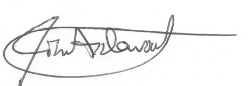 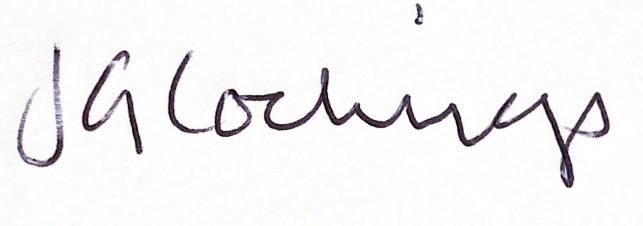 John Aizlewood		Jill CockingsChair of Governing Board		Headteacher 